Priority 15: Conduct research and education on FOOD SAFETY RISKS of small farms.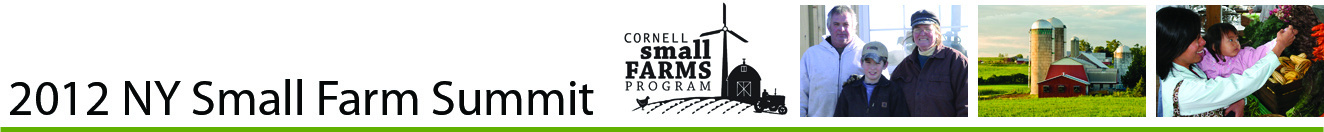 100 out of 584 respondents (17%) ranked this topic as highest priority.  Of those, 59 provided justification as follows:33 respondents (or 56%) commented that this will help reduce the risks for small farms and ensure small farms maintain a reputation of being less prone to health risks.“The chance for food born illness increases without proper education for both sellers and buyers.  One bad incident publicized in the media causes losses for the whole community.”  21 respondents (or 36 %) commented that Good Agricultural Practices (GAPs) certification and standards can be difficult and costly to implement for small farms.  If this was made more accessible and affordable, it would help. “We need more on GAPs and practical ways to implement them.”9 respondents (or 15 %) commented that research should be conducted to evaluate if small farms have the same risk as larger farms.  “I believe the research will show that small farms and small farm infrastructure pose a lesser food safety risk than large farms and large farm infrastructure.”